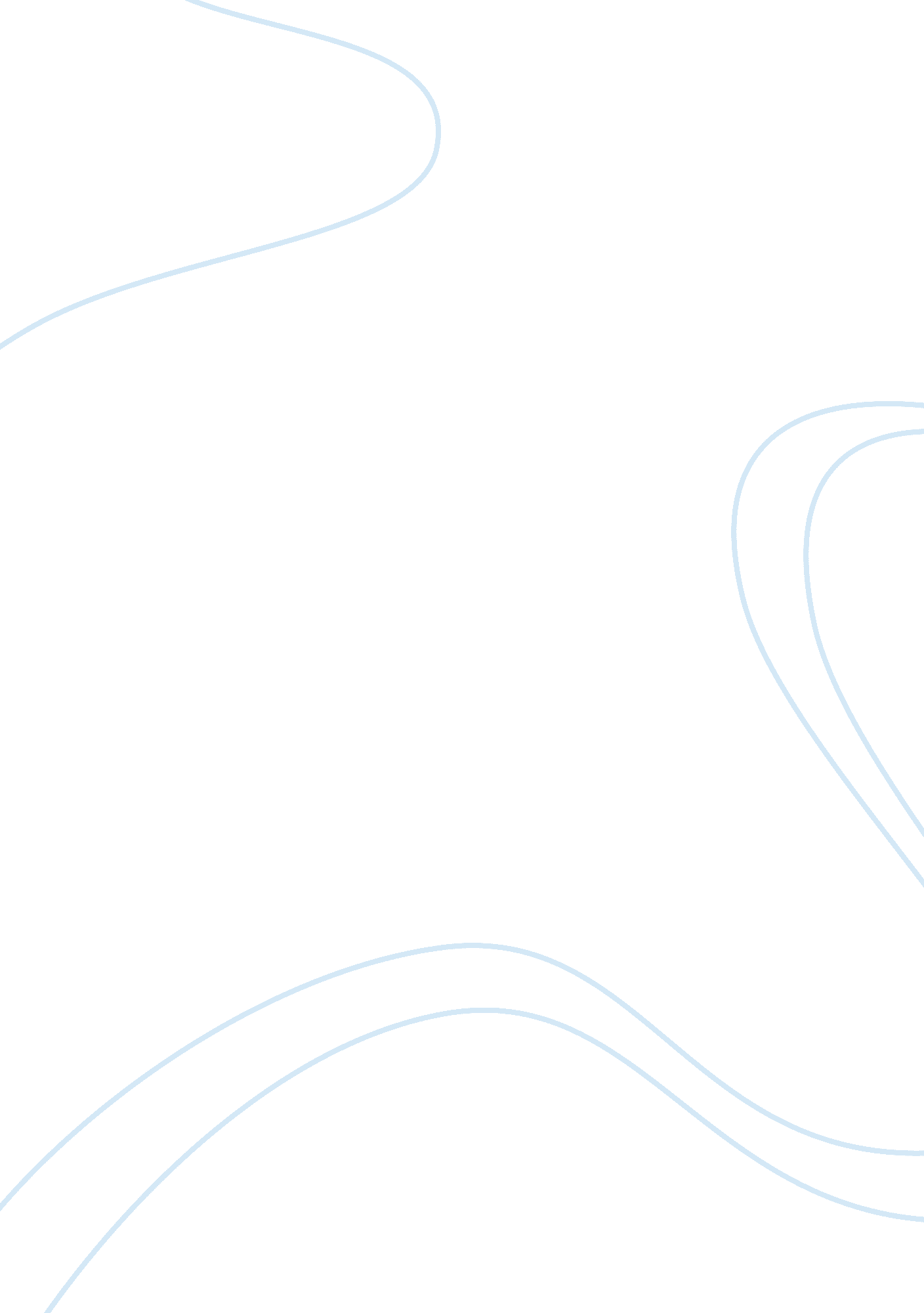 Should gay marriage be legalized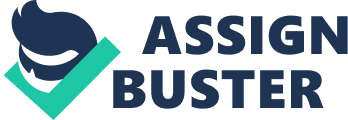 “ Should Gay marriage be legalized? ” is a question leading to social debates around the world today. Homosexuals should have the right to marry because marriage is the legal or religious ceremony that formalizes the decision of two people to live as a married couple, two people who love each other regardless of their sexual preference should be allowed to marry. Denying Gay marriage stigmatizes homosexuals as inferior and makes adversaries think that it is okay to discriminate against them. Advocates against Gay marriage would argue that homosexual marriage is harmful and must be opposed. There have been statements, reports, articles, and even movies discriminating against the homosexual community and their strive for their rights. According to (www. tpstudentaction. org) advocates say things like “ It is not marriage; it violates natural law; it always denies a child either a father or mother; it validates and promotes the homosexual lifestyle; it turns a moral wrong into a civil right; it does not create a family but a natural sterile union; it imposes it’s acceptance on all society’s; it is the cutting edge of the sexual revolution; and it offends god. Twenty-five percent of Americans in the United States are openly Gay. Most experts believe that homosexuality is something you are born with, some scientist even believe that hormones may help to determine ones sexuality according to the book Gay Rights by Judith C. Galas. Sexual orientation refers to a person’s natural inclination to be sexually attracted to someone of the opposite or same sex. Some homosexuals are scared to reveal their sexuality without civil right protection because of discrimination and abuse. In 1969 there were reports of police frequently raiding bars that served Gay’s and all Gays were arrested, according to the book Gay Rights by Judith Galas. It also states that the homosexual community awakened at the end of WWII (world war two). Physical and mental abuse became “ fun” for adversaries. Some advocates would put bumper stickers on their car that had sayings on them like “ kill a QUEER for Christ. ” Even police often harassed homosexual men by tricking them into thinking the officers were homosexual as well, and nterested, this trickery was known as entrapment. It is even proven that homosexuals were captured and detained by the Nazi’s; they would put homosexuals in concentration camps and forced them to wear armbands bearing a pink a triangle. Many religious groups strongly oppose homosexuals, even the idea of homosexual marriage. Homosexuals want the same rights as heterosexuals, and that is to love and marry whom they wish. According to the website (www. gaymarriage. procon. org), Gay marriage is protected by the constitutions commitment to liberty and equality. There were statements on the website as well that said the following, “ If same sex marriage is being denied because of inability to reproduce, then infertile couple should not be allowed to marry either” and “ Banning Gay marriage was unconstitutional under both the Due Process and equal Protection clause” – U. S. District Judge Vaughn Walker wrote on August 4, 2010; marriage is one of the basic civil rights of a man, refusing to allow homosexuals the right to marry has resulted in harmful psychological benefits; it has caused depression, suicide, anti-socialism, confusion, etc. Homosexuals should be allowed to publicly celebrate their commitment and receive the same benefits of marriage as heterosexual couples. March 3, 2010 The District of Columbia legalized Gay marriage; as of September 12, 2012 eleven out of 194 countries legalized Gay marriage, these countries were as follows, Netherlands, Belgium, Canada, Spain, South Africa, Norway, Sweden, Argentina, Iceland, and Portugal. Massachusetts was the first state then followed Connecticut, Iowa, Vermont, New Hampshire, New York, Maryland, Maine, and then Washington to legalize same-sex marriage in the United States. Thirty one states have constitutional amendments banning gay marriage; six states have laws banning it as well. Gays were abused mentally and physically, now today there is more mental abuse then physical known, gay men and women sometimes have to fight in court for the custody of a child because of discrimination against homosexuals; violence against gay men and women are on a rise. According to Peter Boeckman, social debates say homosexuality is unnatural, this is wrong; homosexuality is both common and highly essential. www. news-medical. et states that over 1500 animal species practice homosexuality, it’s actually quite common in the animal kingdom, especially among herding animals. Studies have even shown that many animals solve conflicts by practicing same sex intercourse. The dwarf chimpanzee, one of the most well-known homosexual animals in the animal kingdom is one of humanity’s closes relatives, their entire species is bisexual. Other animals such as lions, dolphins, killer whales, apes, crabs, worms and even some insects have and still do practice homosexuality. Animals have sex because they have the desire to just like humans. We have a Darwinist mentality that all animals have to procreate; one example of overlooking behavior noted by Peter Boeckman is a description of mating among giraffes, when nine out of ten pairings occur between males. In a survey recently conducted, the question “ Should Gay marriage be legalized” was asked, 53. 33% said yes, their reason was because of equality, intolerance towards discrimination, and the mind-set that it just shouldn’t matter; every should have the right to love and marry who they want! 6. 66% said no, their reason being “ religious beliefs” their answers were all understandable because studies have shown that more than 70% of citizens in Alabama are Christian, and according to the website (www. washingtonpost. com), homosexuality is one of the most divisive issues within churches and across our country today, it has been proven that predominantly younger Christians generally view homosexuality differently than older Christians. There are a handful of scriptures that specifically speak of same-sex intimacy as unacceptable to God, according to Reverend Adam Hamilton, senior pastor of United Methodist Church of the resurrection. According to the bible, the scripture “ Leviticus 18: 22” says “ Do not practice homosexuality, having sex with another man as a woman is a detestable sin. ” 10% said maybe or not sure, some reasons being that they didn’t care; some believe in equality, but also have faith in their religion. 